Wainwright Primary Academy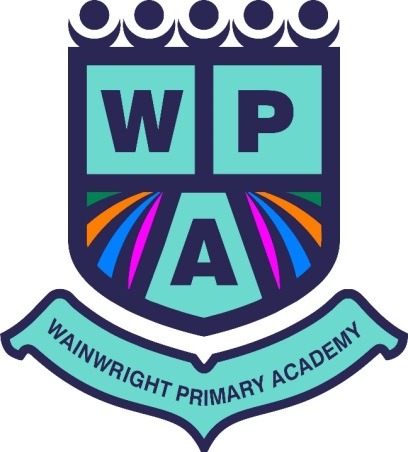 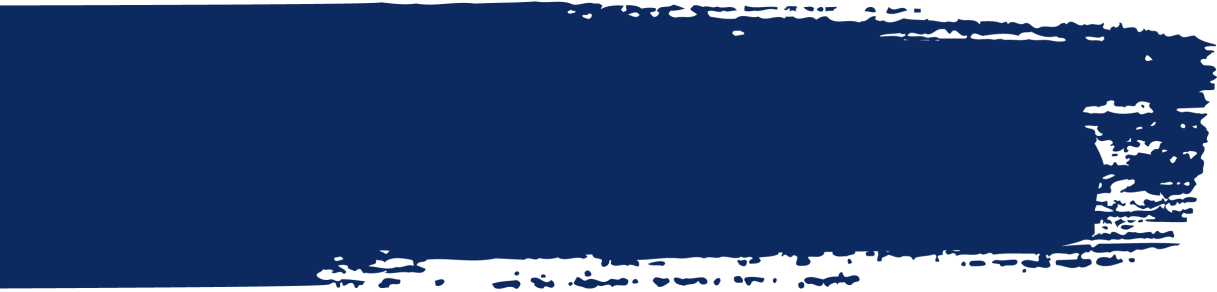  Harrop White Road  Mansfield  Nottinghamshire  NG19 6TF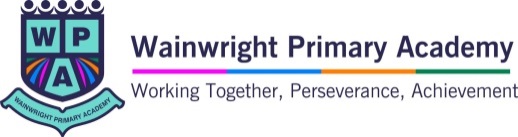 Determined Admission Arrangements – 2019 to 2020Our PAN (Published Admission Number) for Year R is 60. Children will be admitted to the Academy as follows:Children born between 01/09/14 and 31/08/15 will be admitted at the beginning of the Autumn Term 2019Applications for the intake year will be managed in line with Nottinghamshire County Council’s co-ordinated arrangements.  Applications need to be made to the home authority http://www.nottinghamshire.gov.uk/education/school-admissions/apply-for-a-school-place  In the event of over-subscription, the following criteria will be applied, in priority order, to determine which applications will be granted once places have first been allocated to pupils who have a statement of special educational needs which names the school and pupils who have an education, health and care plan: Children looked after by a local authority and children previously looked after by a local authorityChildren who live in the catchment area and who, at the time of admission, will have a brother or sister attending the school Other children who live in the catchment area Children who live outside the catchment area and who, at the time of admission, will have a brother or sister attending the school Other children who live outside the catchment area In the event of over-subscription within all but the first criterion, preference will be given to children who live nearest to the school as the crow flies. Distances are measured from the entrance to the child’s home to the principal entrance to the main administrative building of the school using Nottinghamshire County Council’s computerised distance measuring software.  In the event of two distances being equal, lots will be drawn and independently verified.For the intake year (YR), waiting lists are held until at least 31 December of each school year of admission.Special CircumstancesThe following groups of children will be given special consideration in their application for a particular school: Children whose particular medical needs, mobility support needs, special educational needs or social circumstances are supported by written evidence from a doctor, social worker or other relevant professional stating that the school is the only school which could cater for the child’s particular needs. The evidence must be presented at the time of application.The Local Academy Board will consider each case on its merits and determine the allocation of any such place on the basis of the written evidence. Admission under ‘special circumstances’ will take precedence over all but the first of the numbered criteria. We participate in the Fair Access Protocols. The purpose of the Fair Access Protocols is to ensure that, outside the normal admissions round, unplaced children, especially the most vulnerable, are found and offered a place quickly, so that the amount of time any child is out of school is kept to the minimum.Infant classes (those where the majority of children will reach the age of 5, 6 or 7 during the school year) must not contain more than 30 pupils with a single school teacher.  Additional children may be admitted under limited exceptional circumstances. These children will remain an ‘excepted pupil’ for the time they are in an infant class or until the class numbers fall back to the current infant class size limit. The excepted children include those children whose twin or sibling from a multiple birth is admitted otherwise than as an excepted pupil.Admission authorities must provide for the admission of all children in the September following their fourth birthday.  The authority must make it clear in their arrangement that:Parents can request that the date their child is admitted to school is deferred until later in the academic year or until the term in which the child reaches compulsory school age;Parents can request that their child takes up the place part-time until the child reaches compulsory school ageLate applications will be processed in line with the co-ordinated scheme.Previously looked after childrenThe definitions of looked after and previously looked after children are as follows:A looked after child is a child who is (a) in the care of a local authority, or (b) being provided with accommodation by a local authority in the exercise of their social services functions in accordance with section 22(1) of the Children Act 1989 at the time of making an application to a school.Previously looked after children are children who were looked after, but ceased to be so because they were adopted (or became subject to a child arrangements order or special guardianship order).  This includes children who were adopted under the Adoption Act 1972 and children who were adopted under section 46 of the Adoption and Children Act 2002.Child arrangements orders are defined in section 8 of the Children Act 1989, as amended by section 12 of the Children and Families Act 2014.Child arrangements orders replace residence orders and any residence order in force prior to 22 April 2014 is deemed to be a child arrangements order.Section 14A of the Children Act 1989 defines a ‘special guardianship order’ as an appointing one or more individuals to be a child’s special guardian (or special guardians).Admissions to year groups other than the intake yearApplications for places in any year group, made during the school year, must be made to the Local Authority.  Details of the application process will be available from schools and from the Local Authority.  Once an application has been made, it will be passed to the Admissions Committee of the Local Academy Board for consideration.  If the respective year group total is below the published admission number for that year group, the child will be offered a place.  If the respective year group total is full, the child will be only offered a place if there are very exceptional circumstances and if the Committee decides that the education of pupils in that year group will not be detrimentally affected by the admission of an extra pupil.Waiting lists will not be held for in-year admissions.How do I make an appeal for a place at this School?If you wish to appeal against a decision to refuse a place for your child at this school you can appeal online or in writing within 20 school days. Information on how to appeal can be found via:- http://www.nottinghamshire.gov.uk/learning/schools/admissions/appeal-a-decision/ or by calling 0300 500 80 80.